Jamboree Heights State School	35 Beanland Street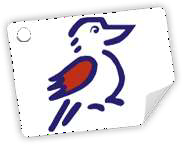 Jamboree HeightsParents & Citizen’s Association	QLD, 4074Agenda for Meeting on Monday 20 November 2023Code of CooperationWe start on time and finish on time.We all participate and contribute – everyone is given opportunity to voice their opinions.We use improvement tools that enhance meeting efficiency and effectiveness.We actively listen to what others have to say, seeking first to understand, then to be understood.We follow-up on the actions we are assigned responsibility for and complete them on time.We give and receive open and honest feedback in a constructive manner.We use data to make decisions (whenever possible).We strive to continually improve our meeting process and build time into each agenda for reflection.Date:20 November 2023Location:JHSS StaffroomTime:6:30pmChair:President – Jade LewisMinute Taker:Secretary – Cindy BerridgeAttendees:(RSVP’d)Nathan Merry, Kim Ramsey Nathan Merry, Kim Ramsey Nathan Merry, Kim Ramsey Apologies:(RSVP’s)Razia Musa, Jean GibbsRazia Musa, Jean GibbsRazia Musa, Jean GibbsItemBusinessSpeaker1.1Acceptance of the previous minutesJade1.2Amendments from the previous minutesJade1.3Review of business arising from previous minutes.JadeStanding Agenda2Quality Improvement2.12.1.12.1.2FeedbackComplimentsComplaintsJade2.2Guest SpeakerN/A2.32.3.1Treasurer’s ReportGeneral ReportJasmine2.42.4.1Principal’s ReportGeneral Report + BudgetKathy 2.52.5.1Chaplaincy / Student WelfareUpdateWendy2.6Sub Committee Reports2.6.1Performing Artso	General ReportBec2.6.2Sportso	General ReportAaron2.6.3OSHCo	General ReportKim / Nathan2.6.4TuckshopGeneral reportJodi2.6.5Uniformo	General ReportBec2.6.6Sustainability Committeeo	General reportGrant2.7Motions on Notice2.8General BusinessGrowth Working Party Chaplaincy 2024Traffic controllers DavidLyndel Sean3New Business4New Memberships5Next Meeting:Monday 19 February 20246Close: